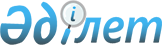 "2019 - 2021 жылдарға арналған аудандық бюджет туралы" Талас аудандық мәслихатының 2018 жылғы 20 желтоқсандағы № 47-2 шешіміне өзгерістер енгізу туралыЖамбыл облысы Талас аудандық мәслихатының 2019 жылғы 22 қазандағы № 60-2 шешімі. Жамбыл облысының Әділет департаментінде 2019 жылғы 24 қазанда № 4362 болып тіркелді
      Қазақстан Республикасының 2008 жылғы 4 желтоқсандағы Бюджет кодексіне, "Қазақстан Республикасындағы жергілікті мемлекеттік басқару және өзін – өзі басқару туралы" Қазақстан Республикасының 2001 жылғы 23 қаңтардағы Заңына сәйкес Талас аудандық мәслихаты ШЕШІМ ҚАБЫЛДАДЫ:
      1. "2019-2021 жылдарға арналған аудандық бюджет туралы" Талас аудандық мәслихатының 2018 жылғы 20 желтоқсандағы № 47–2 шешіміне (Нормативтік құқықтық актілерді мемлекеттік тіркеу тізілімінде № 4048 болып тіркелген 2018 жылы 27 желтоқсанда электронды түрде Қазақстан Республикасы нормативтік құқықтық актілерінің эталондық бақылау банкінде жарияланған) келесі өзгерістер енгізілсін:
      1 тармақта:
      1) тармақшада:
      "12 910 662" сандары "13 258 752" сандарымен ауыстырылсын;
      "933 222" сандары "1 027 341" сандарымен ауыстырылсын;
      "24 322" сандары "38 811" сандарымен ауыстырылсын;
      "31 269" сандары "32 842" сандарымен ауыстырылсын;
      2) тармақшада:
      "12 980 851" сандары "13 328 941" сандарымен ауыстырылсын;
      3) тармақшада:
      "- 160 588" сандары "- 90 588" сандарымен ауыстырылсын;
      "198 463" сандары "128 463" сандарымен ауыстырылсын;
      5) тармақшада:
      "90 399" сандары "20 399" сандарымен ауыстырылсын;
      6) тармақшада:
      "-90399" сандары "-20 399" сандарымен ауыстырылсын;
      Аталған шешімнің 1 және 6 қосымшалары осы шешімнің 1 және 2 қосымшаларына сәйкес жаңа редакцияда мазмұндалсын.
      2. Осы шешімнің орындалуын бақылау және оны аудандық мәслихаттың интернет-ресурстарына жариялау алтыншы шақырылған аудандық мәслихаттың аудандық әлеуметтік – экономикалық даму мәселелері, бюджет, жергілікті салық және қала шаруашылығы мәселелері жөніндегі тұрақты комиссиясына жүктелсін.
      3. Осы шешім әділет органдарында мемлекеттік тіркелген күннен бастап күшіне енеді және 2019 жылдың 1 қаңтарынан қолданысқа енгізіледі. 2019 жылға арналған аудандық бюджет 2019 жылға арналған аудандық бюджетте әрбір ауылдық округтің бюджеттік бағдарламалары
					© 2012. Қазақстан Республикасы Әділет министрлігінің «Қазақстан Республикасының Заңнама және құқықтық ақпарат институты» ШЖҚ РМК
				
      Сессия төрағасы 

____________________

      Мәслихат хатшысы 

____________________
Талас ауданы мәслихатының
2019 жылғы 22 қазандағы
№ 60-2 шешіміне 1 қосымшаТалас ауданы мәслихатының
2018 жылғы 20 желтоқсандағы
№ 47-2 шешіміне 1 қосымша
Санаты
Санаты
Сомасы, мың теңге
Сыныбы
Сыныбы
Сыныбы
Сомасы, мың теңге
Ішкі сыныбы
Ішкі сыныбы
Сомасы, мың теңге
Атауы
КІРІСТЕР
КІРІСТЕР
13 258 752
1
Салықтық түсімдер
1 027 341
01
Табыс салығы
238 650
2
Жеке табыс салығы
238 650
03
Әлеуметтiк салық
246 935
1
Әлеуметтік салық
246 935
04
Меншiкке салынатын салықтар
516 869
1
Мүлiкке салынатын салықтар
484 441
3
Жер салығы
5 777
4
Көлiк құралдарына салынатын салық
24 313
5
Бірыңғай жер салығы
2 338
05
Тауарларға, жұмыстарға және қызметтерге салынатын iшкi салықтар
20 487
2
Акциздер
2 000
3
Табиғи және басқа да ресурстарды пайдаланғаны үшiн түсетiн түсiмдер
10 900
4
Кәсiпкерлiк және кәсiби қызметтi жүргiзгенi үшiн алынатын алымдар
6 720
5
Ойын бизнесіне салық
867
08
Заңдық маңызы бар-әрекеттерді жасағаны және (немесе) оған уәкілеттігі бар мемлекеттік органдар немесе лауазымды адамдар құжаттар бергені үшін алынатын міндетті төлемдер
4 400
1
Мемлекеттік баж
4 400
2
Салықтық емес түсiмдер
38 811
01
Мемлекеттік меншіктен түсетін кірістер
6 730
1
Мемлекеттік кәсіпорындардың таза кірісі бөлігінің түсімдері
1 515
5
Мемлекет меншігіндегі мүлікті жалға беруден түсетін кірістер
5 131
7
Мемлекеттік бюджеттен берілген кредиттер бойынша сыйақылар
14
9
Мемлекет меншігінен түсетін басқа да кірістер
70
04
Мемлекеттік бюджеттен қаржыландырылатын, сондай-ақ Қазақстан Республикасы Ұлттық Банкінің бюджетінен (шығыстар сметасынан) ұсталатын және қаржыландырылатын мемлекеттік мекемелер салатын айыппұлдар, өсімпұлдар, санкциялар, өндіріп алулар
2 345
1
Мұнай секторы ұйымдарынан түсетін түсімдерді қоспағанда, мемлекеттік бюджеттен қаржыландырылатын, сондай-ақ Қазақстан Республикасы Ұлттық Банкінің бюджетінен (шығыстар сметасынан) ұсталатын және қаржыландырылатын мемлекеттік мекемелер салатын айыппұлдар, өсімпұлдар, санкциялар, өндіріп алулар
2 345
06
Басқа да салықтық емес түсiмдер
29 736
1
Басқа да салықтық емес түсiмдер
29 736
3
Негізгі капиталды сатудан түсетін түсімдер
32 842
01
Мемлекеттік мекемелерге бекітілген мемлекеттік мүлікті сату
4 406
1
Мемлекеттік мекемелерге бекітілген мемлекеттік мүлікті сату
4 406
03
Жердi және материалдық емес активтердi сату
28 436
1
Жерді сату
27 851
2
Материалдық емес активтерді сату
585
4
Трансферттердің түсімдері
12 159 758
02
Мемлекеттiк басқарудың жоғары тұрған органдарынан түсетiн трансферттер
12 159 758
2
Облыстық бюджеттен түсетiн трансферттер
12 159 758
Функционалдық топ
Функционалдық топ
Функционалдық топ
Функционалдық топ
Сомасы, мың теңге
Функционалдық кіші топ
Функционалдық кіші топ
Функционалдық кіші топ
Сомасы, мың теңге
Бюджеттік бағдарламалардың әкімшісі
Бюджеттік бағдарламалардың әкімшісі
Бюджеттік бағдарламалардың әкімшісі
Сомасы, мың теңге
Бюджеттік бағдарлама
Бюджеттік бағдарлама
Сомасы, мың теңге
Кіші бағдарлама
Сомасы, мың теңге
Атауы
Сомасы, мың теңге
1
1
1
2
3
2. Шығындар
13 328 941
01
Жалпы сипаттағы мемлекеттiк қызметтер
747 151
112
Аудан (облыстық маңызы бар қала) мәслихатының аппараты
37 106
001
Аудан (облыстық маңызы бар қала) мәслихатының қызметін қамтамасыз ету жөніндегі қызметтер
24 936
003
Мемлекеттік органның күрделі шығыстары
12 170
122
Аудан (облыстық маңызы бар қала) әкімінің аппараты
139 814
001
Аудан (облыстық маңызы бар қала) әкімінің қызметін қамтамасыз ету жөніндегі қызметтер
125 833
003
Мемлекеттік органның күрделі шығыстары
13 981
123
Қаладағы аудан, аудандық маңызы бар қала, кент, ауыл, ауылдық округ әкімінің аппараты
172 113
001
Қаладағы аудан, аудандық маңызы бар қала, кент, ауыл, ауылдық округ әкімінің қызметін қамтамасыз ету жөніндегі қызметтер
167 463
022
Мемлекеттік органның күрделі шығыстары
4 650
452
Ауданның (облыстық маңызы бар қаланың) қаржы бөлімі
120 111
001
Ауданның (облыстық маңызы бар қаланың) бюджетін орындау және коммуналдық меншігін басқару саласындағы мемлекеттік саясатты іске асыру жөніндегі қызметтер
25 389
003
Салық салу мақсатында мүлікті бағалауды жүргізу
1 116
010
Жекешелендіру, коммуналдық меншікті басқару, жекешелендіруден кейінгі қызмет және осыған байланысты дауларды реттеу
650
018
Мемлекеттік органның күрделі шығыстары
710
113
Жергілікті бюджеттерден берілетін ағымдағы нысаналы трансферттер
92 246
453
Ауданның (облыстық маңызы бар қаланың) экономика және бюджеттік жоспарлау бөлімі
25 147
001
Экономикалық саясатты, мемлекеттік жоспарлау жүйесін қалыптастыру және дамыту саласындағы мемлекеттік саясатты іске асыру жөніндегі қызметтер
24 149
004
Мемлекеттік органның күрделі шығыстары
998
458
Ауданның (облыстық маңызы бар қаланың) тұрғын үй-коммуналдық шаруашылығы, жолаушылар көлігі және автомобиль жолдары бөлімі
236 684
001
Жергілікті деңгейде тұрғын үй-коммуналдық шаруашылығы, жолаушылар көлігі және автомобиль жолдары саласындағы мемлекеттік саясатты іске асыру жөніндегі қызметтер
14 669
013
Мемлекеттік органның күрделі шығыстары
415
067
Ведомстволық бағыныстағы мемлекеттік мекемелерінің және ұйымдарының күрделі шығыстары
221 600
493
Ауданның (облыстық маңызы бар қаланың) кәсіпкерлік, өнеркәсіп және туризм бөлімі
16 176
001
Жергілікті деңгейде кәсіпкерлікті, өнеркәсіпті және туризмді дамыту саласындағы мемлекеттік саясатты іске асыру жөніндегі қызметтер
15 831
003
Мемлекеттік органның күрделі шығыстары
345
02
Қорғаныс
16 371
122
Аудан (облыстық маңызы бар қала) әкімінің аппараты
7 127
005
Жалпыға бірдей әскери міндетті атқару шеңберіндегі іс-шаралар
7 127
122
Аудан (облыстық маңызы бар қала) әкімінің аппараты
9 244
006
Аудан (облыстық маңызы бар қала) ауқымындағы төтенше жағдайлардың алдын алу және оларды жою
9 244
03
Қоғамдық тәртіп, қауіпсіздік, құқықтық, сот, қылмыстық-атқару қызметі
11 312
458
Ауданның (облыстық маңызы бар қаланың) тұрғын үй-коммуналдық шаруашылығы, жолаушылар көлігі және автомобиль жолдары бөлімі
11 312
021
Елдi мекендерде жол қозғалысы қауiпсiздiгін қамтамасыз ету
11 312
04
Бiлiм беру
6 232 925
464
Ауданның (облыстық маңызы бар қаланың) білім бөлімі
975 530
009
Мектепке дейінгі тәрбие мен оқыту ұйымдарының қызметін қамтамасыз ету
119 752
024
Мектепке дейінгі білім беру ұйымдарында мемлекеттік білім беру тапсырыстарын іске асыруға аудандық маңызы бар қала, ауыл, кент, ауылдық округ бюджеттеріне берілетін ағымдағы нысаналы трансферттер
584 414
040
Мектепке дейінгі білім беру ұйымдарында мемлекеттік білім беру тапсырысын іске асыруға
271 364
464
Ауданның (облыстық маңызы бар қаланың) білім бөлімі
4 633 149
003
Жалпы білім беру
4 438 304
006
Балаларға қосымша білім беру
194 845
465
Ауданның (облыстық маңызы бар қаланың) дене шынықтыру және спорт бөлімі
339 886
017
Балалар мен жасөспірімдерге спорт бойынша қосымша білім беру
339 886
464
Ауданның (облыстық маңызы бар қаланың) білім бөлімі
284 360
001
Жергілікті деңгейде білім беру саласындағы мемлекеттік саясатты іске асыру жөніндегі қызметтер
35 458
004
Ауданның (облыстық маңызы бар қаланың) мемлекеттік білім беру мекемелерінде білім беру жүйесін ақпараттандыру
17 799
005
Ауданның (облыстық маңызы бар қаланың) мемлекеттік білім беру мекемелер үшін оқулықтар мен оқу-әдiстемелiк кешендерді сатып алу және жеткізу
120 400
012
Мемлекеттік органның күрделі шығыстары
210
015
Жетім баланы (жетім балаларды) және ата-аналарының қамқорынсыз қалған баланы (балаларды) күтіп-ұстауға қамқоршыларға (қорғаншыларға) ай сайынға ақшалай қаражат төлемі
16 833
023
Әдістемелік жұмыс
11 384
029
Балалар мен жасөспірімдердің психикалық денсаулығын зерттеу және халыққа психологиялық-медициналық-педагогикалық консультациялық көмек көрсету
16 953
067
Ведомстволық бағыныстағы мемлекеттік мекемелерінің және ұйымдарының күрделі шығыстары
65 323
06
Әлеуметтiк көмек және әлеуметтiк қамсыздандыру
1 688 800
451
Ауданның (облыстық маңызы бар қаланың) жұмыспен қамту және әлеуметтік бағдарламалар бөлімі
1 131 189
005
Мемлекеттік атаулы әлеуметтік көмек
1 131 189
464
Ауданның (облыстық маңызы бар қаланың) білім бөлімі
4 626
030
Патронат тәрбиешілерге берілген баланы (балаларды) асырап бағу
4 626
451
Ауданның (облыстық маңызы бар қаланың) жұмыспен қамту және әлеуметтік бағдарламалар бөлімі
466 162
002
Жұмыспен қамту бағдарламасы
271 341
004
Ауылдық жерлерде тұратын денсаулық сақтау, білім беру, әлеуметтік қамтамасыз ету, мәдениет, спорт және ветеринар мамандарына отын сатып алуға Қазақстан Республикасының заңнамасына сәйкес әлеуметтік көмек көрсету
14 470
006
Тұрғын үйге көмек көрсету
23 742
007
Жергілікті өкілетті органдардың шешімі бойынша мұқтаж азаматтардың жекелеген топтарына әлеуметтік көмек
31 935
010
Үйден тәрбиеленіп оқытылатын мүгедек балаларды материалдық қамтамасыз ету
3 089
014
Мұқтаж азаматтарға үйде әлеуметтiк көмек көрсету
34 987
017
Мүгедектерді оңалту жеке бағдарламасына сәйкес, мұқтаж мүгедектерді міндетті гигиеналық құралдармен және ымдау тілі мамандарының қызмет көрсетуін, жеке көмекшілермен қамтамасыз ету
50 734
023
Жұмыспен қамту орталықтарының қызметін қамтамасыз ету
35 864
451
Ауданның (облыстық маңызы бар қаланың) жұмыспен қамту және әлеуметтік бағдарламалар бөлімі
86 823
001
Жергілікті деңгейде халық үшін әлеуметтік бағдарламаларды жұмыспен қамтуды қамтамасыз етуді іске асыру саласындағы мемлекеттік саясатты іске асыру жөніндегі қызметтер
51 217
011
Жәрдемақыларды және басқа да әлеуметтік төлемдерді есептеу, төлеу мен жеткізу бойынша қызметтерге ақы төлеу
8 277
021
Мемлекеттік органның күрделі шығыстары
653
050
Қазақстан Республикасында мүгедектердің құқықтарын қамтамасыз етуге және өмір сүру сапасын жақсарту
21 939
113
Жергілікті бюджеттерден берілетін ағымдағы нысаналы трансферттер
4 737
07
Тұрғын үй-коммуналдық шаруашылық
2 194 477
458
Ауданның (облыстық маңызы бар қаланың) тұрғын үй-коммуналдық шаруашылығы, жолаушылар көлігі және автомобиль жолдары бөлімі
14 152
003
Мемлекеттік тұрғын үй қорын сақтауды ұйымдастыру
14 152
466
Ауданның (облыстық маңызы бар қаланың) сәулет, қала құрылысы және құрылыс бөлімі
97 600
003
Коммуналдық тұрғын үй қорының тұрғын үйін жобалау және (немесе) салу, реконструкциялау
8 210
004
Инженерлік-коммуникациялық инфрақұрылымды жобалау, дамыту және (немесе) жайластыру
15 197
098
Коммуналдық тұрғын үй қорының тұрғын үйлерін сатып алу
74 193
479
Ауданның (облыстық маңызы бар қаланың) тұрғын үй инспекциясы бөлімі
9 229
001
Жергілікті деңгейде тұрғын үй қоры саласындағы мемлекеттік саясатты іске асыру жөніндегі қызметтер
8 884
005
Мемлекеттік органның күрделі шығыстары
345
123
Қаладағы аудан, аудандық маңызы бар қала, кент, ауыл, ауылдық округ әкімінің аппараты
300
014
Елді мекендерді сумен жабдықтауды ұйымдастыру
300
458
Ауданның (облыстық маңызы бар қаланың) тұрғын үй-коммуналдық шаруашылығы, жолаушылар көлігі және автомобиль жолдары бөлімі
642 782
011
Шағын қалаларды жылумен жабдықтауды үздіксіз қамтамасыз ету
323 745
012
Сумен жабдықтау және су бұру жүйесінің жұмыс істеуі
171 505
029
Сумен жабдықтау және су бұру жүйелерін дамыту
36 421
058
Елді мекендердегі сумен жабдықтау және су бұру жүйелерін дамыту
111 111
466
Ауданның (облыстық маңызы бар қаланың) сәулет, қала құрылысы және құрылыс бөлімі
1 062 852
058
Елді мекендердегі сумен жабдықтау және су бұру жүйелерін дамыту
1 062 852
123
Қаладағы аудан, аудандық маңызы бар қала, кент, ауыл, ауылдық округ әкімінің аппараты
5 040
008
Елді мекендердегі көшелерді жарықтандыру
5 040
458
Ауданның (облыстық маңызы бар қаланың) тұрғын үй-коммуналдық шаруашылығы, жолаушылар көлігі және автомобиль жолдары бөлімі
362 522
016
Елдi мекендердiң санитариясын қамтамасыз ету
87 364
017
Жерлеу орындарын ұстау және туыстары жоқ адамдарды жерлеу
5 088
018
Елдi мекендердi абаттандыру және көгалдандыру
270 070
08
Мәдениет, спорт, туризм және ақпараттық кеңістiк
516 182
455
Ауданның (облыстық маңызы бар қаланың) мәдениет және тілдерді дамыту бөлімі
232 442
003
Мәдени-демалыс жұмысын қолдау
232 442
465
Ауданның (облыстық маңызы бар қаланың) дене шынықтыру және спорт бөлімі
82 963
001
Жергілікті деңгейде дене шынықтыру және спорт саласындағы мемлекеттік саясатты іске асыру жөніндегі қызметтер
22 441
004
Мемлекеттік органның күрделі шығыстары
3 328
005
Ұлттық және бұқаралық спорт түрлерін дамыту
23 905
006
Аудандық (облыстық маңызы бар қалалық) деңгейде спорттық жарыстар өткiзу
7 241
007
Әртүрлi спорт түрлерi бойынша аудан (облыстық маңызы бар қала) құрама командаларының мүшелерiн дайындау және олардың облыстық спорт жарыстарына қатысуы
26 048
455
Ауданның (облыстық маңызы бар қаланың) мәдениет және тілдерді дамыту бөлімі
81 462
006
Аудандық (қалалық) кiтапханалардың жұмыс iстеуi
81 462
456
Ауданның (облыстық маңызы бар қаланың) ішкі саясат бөлімі
38 024
002
Мемлекеттік ақпараттық саясат жүргізу жөніндегі қызметтер
38 024
455
Ауданның (облыстық маңызы бар қаланың) мәдениет және тілдерді дамыту бөлімі
15 665
001
Жергілікті деңгейде тілдерді және мәдениетті дамыту саласындағы мемлекеттік саясатты іске асыру жөніндегі қызметтер
12 160
010
Мемлекеттік органның күрделі шығыстары
205
032
Ведомстволық бағыныстағы мемлекеттік мекемелерінің және ұйымдарының күрделі шығыстары
3 300
456
Ауданның (облыстық маңызы бар қаланың) ішкі саясат бөлімі
65 626
001
Жергілікті деңгейде ақпарат, мемлекеттілікті нығайту және азаматтардың әлеуметтік сенімділігін қалыптастыру саласында мемлекеттік саясатты іске асыру жөніндегі қызметтер
24 729
003
Жастар саясаты саласында іс-шараларды іске асыру
38 469
006
Мемлекеттік органның күрделі шығыстары
1 843
032
Ведомстволық бағыныстағы мемлекеттік мекемелерінің және ұйымдарының күрделі шығыстары
585
09
Отын-энергетика кешенi және жер қойнауын пайдалану
391 500
458
Ауданның (облыстық маңызы бар қаланың) тұрғын үй-коммуналдық шаруашылығы, жолаушылар көлігі және автомобиль жолдары бөлімі
391 500
036
Газ тасымалдау жүйесін дамыту
391 500
10
Ауыл, су, орман, балық шаруашылығы, ерекше қорғалатын табиғи аумақтар, қоршаған ортаны және жануарлар дүниесін қорғау, жер қатынастары
278 639
462
Ауданның (облыстық маңызы бар қаланың) ауыл шаруашылығы бөлімі
25 633
001
Жергілікті деңгейде ауыл шаруашылығы саласындағы мемлекеттік саясатты іске асыру жөніндегі қызметтер
25 218
006
Мемлекеттік органның күрделі шығыстары
415
473
Ауданның (облыстық маңызы бар қаланың) ветеринария бөлімі
216 724
001
Жергілікті деңгейде ветеринария саласындағы мемлекеттік саясатты іске асыру жөніндегі қызметтер
16 669
003
Мемлекеттік органның күрделі шығыстары
345
005
Мал көмінділерінің (биотермиялық шұңқырлардың) жұмыс істеуін қамтамасыз ету
10 473
006
Ауру жануарларды санитарлық союды ұйымдастыру
16 265
007
Қаңғыбас иттер мен мысықтарды аулауды және жоюды ұйымдастыру
2 107
008
Алып қойылатын және жойылатын ауру жануарлардың, жануарлардан алынатын өнімдер мен шикізаттың құнын иелеріне өтеу
5 516
009
Жануарлардың энзоотиялық аурулары бойынша ветеринариялық іс-шараларды жүргізу
1 744
010
Ауыл шаруашылығы жануарларын сәйкестендіру жөніндегі іс-шараларды өткізу
23 605
011
Эпизоотияға қарсы іс-шаралар жүргізу
140 000
463
Ауданның (облыстық маңызы бар қаланың) жер қатынастары бөлімі
25 526
001
Аудан (облыстық маңызы бар қала) аумағында жер қатынастарын реттеу саласындағы мемлекеттік саясатты іске асыру жөніндегі қызметтер
15 266
006
Аудандардың, облыстық маңызы бар, аудандық маңызы бар қалалардың, кенттердiң, ауылдардың, ауылдық округтердiң шекарасын белгiлеу кезiнде жүргiзiлетiн жерге орналастыру
10 000
007
Мемлекеттік органның күрделі шығыстары
260
453
Ауданның (облыстық маңызы бар қаланың) экономика және бюджеттік жоспарлау бөлімі
10 756
099
Мамандарға әлеуметтік қолдау көрсету жөніндегі шараларды іске асыру
10 756
11
Өнеркәсіп, сәулет, қала құрылысы және құрылыс қызметі
40 936
466
Ауданның (облыстық маңызы бар қаланың) сәулет, қала құрылысы және құрылыс бөлімі
40 936
001
Құрылыс, облыс қалаларының, аудандарының және елді мекендерінің сәулеттік бейнесін жақсарту саласындағы мемлекеттік саясатты іске асыру және ауданның (облыстық маңызы бар қаланың) аумағын оңтайла және тиімді қала құрылыстық игеруді қамтамасыз ету жөніндегі қызметтер
17 154
013
Аудан аумағында қала құрылысын дамытудың кешенді схемаларын, аудандық (облыстық) маңызы бар қалалардың, кенттердің және өзге де ауылдық елді мекендердің бас жоспарларын әзірлеу
23 647
015
Мемлекеттік органның күрделі шығыстары
135
12
Көлiк және коммуникация
670 298
458
Ауданның (облыстық маңызы бар қаланың) тұрғын үй-коммуналдық шаруашылығы, жолаушылар көлігі және автомобиль жолдары бөлімі
651 808
022
Көлік инфрақұрылымын дамыту
1 200
023
Автомобиль жолдарының жұмыс істеуін қамтамасыз ету
43 500
051
Көлiк инфрақұрылымының басым жобаларын іске асыру
607 108
458
Ауданның (облыстық маңызы бар қаланың) тұрғын үй-коммуналдық шаруашылығы, жолаушылар көлігі және автомобиль жолдары бөлімі
18 490
037
Әлеуметтік маңызы бар қалалық (ауылдық), қала маңындағы және ауданішілік қатынастар бойынша жолаушылар тасымалдарын субсидиялау
18 490
13
Басқалар
113 591
123
Қаладағы аудан, аудандық маңызы бар қала, кент, ауыл, ауылдық округ әкімінің аппараты
7 646
040
Өңірлерді дамытудың 2020 жылға дейінгі бағдарламасы шеңберінде өңірлерді экономикалық дамытуға жәрдемдесу бойынша шараларды іске асыру
7 646
452
Ауданның (облыстық маңызы бар қаланың) қаржы бөлімі
105 945
012
Ауданның (облыстық маңызы бар қаланың) жергілікті атқарушы органының резерві
17 975
026
Аудандық маңызы бар қала, ауыл, кент, ауылдық округ бюджеттеріне азаматтық қызметшілердің жекелеген санаттарының, мемлекеттік бюджет қаражаты есебінен ұсталатын ұйымдар қызметкерлерінің, қазыналық кәсіпорындар қызметкерлерінің жалақысын көтеруге берілетін ағымдағы нысаналы трансферттер
78 455
066
Аудандық маңызы бар қала, ауыл, кент, ауылдық округ бюджеттеріне мемлекеттік әкімшілік қызметшілердің жекелеген санаттарының жалақысын көтеруге берілетін ағымдағы нысаналы трансферттер
9 515
14
Борышқа қызмет көрсету
65
452
Ауданның (облыстық маңызы бар қаланың) қаржы бөлімі
65
013
Жергілікті атқарушы органдардың облыстық бюджеттен қарыздар бойынша сыйақылар мен өзге де төлемдерді төлеу бойынша борышына қызмет көрсету
65
15
Трансферттер
426 694
452
Ауданның (облыстық маңызы бар қаланың) қаржы бөлімі
426 694
006
Нысаналы пайдаланылмаған (толық пайдаланылмаған) трансферттерді қайтару
2 040
024
Заңнаманы өзгертуге байланысты жоғары тұрған бюджеттің шығындарын өтеуге төменгі тұрған бюджеттен ағымдағы нысаналы трансферттер
242 556
038
Субвенциялар
175 216
051
Жергілікті өзін-өзі басқару органдарына берілетін трансферттер
6 882
3. Таза бюджеттік кредиттеу
-90 588
10
Ауыл, су, орман, балық шаруашылығы, ерекше қорғалатын табиғи аумақтар, қоршаған ортаны және жануарлар дүниесін қорғау, жер қатынастары
37 875
453
Ауданның (облыстық маңызы бар қаланың) экономика және бюджеттік жоспарлау бөлімі
37 875
006
Мамандарды әлеуметтік қолдау шараларын іске асыру үшін бюджеттік кредиттер
37 875
Санаты
Санаты
Санаты
Санаты
Cомасы, мың теңге
Сыныбы
Сыныбы
Сыныбы
Cомасы, мың теңге
Атауы
Атауы
Атауы
Cомасы, мың теңге
Ішкі сыныбы
Ішкі сыныбы
1
1
1
2
3
5
Бюджеттік кредиттерді өтеу
128 463
01
Бюджеттік кредиттерді өтеу
128 463
1
Мемлекеттік бюджеттен берілген бюджеттік кредиттерді өтеу
128 463
Бюджеттік бағдарламалардың әкімшісі
Бюджеттік бағдарламалардың әкімшісі
Бюджеттік бағдарламалардың әкімшісі
Сомасы, мың теңге
Бағдарлама
Бағдарлама
Сомасы, мың теңге
Атауы
1
1
1
2
3
4. Қаржы активтерімен жасалатын операциялар бойынша сальдо
0
Қаржы активтерін сатып алу
0
Санаты
Санаты
Санаты
Сомасы, мың теңге
Сыныбы
Сыныбы
Сыныбы
Сомасы, мың теңге
Атауы
Атауы
Атауы
Сомасы, мың теңге
Ішкі сыныбы
Ішкі сыныбы
1
1
1
2
3
6
Мемлекеттің қаржы активтерін сатудан түсетін түсімдер
0
Бюджеттік бағдарламалардың әкімшісі
Бюджеттік бағдарламалардың әкімшісі
Бюджеттік бағдарламалардың әкімшісі
Сомасы, мың теңге
Бағдарлама
Бағдарлама
Сомасы, мың теңге
Атауы
1
1
1
2
3
5. Бюджет тапшылығы (профициті)
20 399
6. Бюджет тапшылығын қаржыландыру (профицитін пайдалану)
-20 399
Санаты
Санаты
Санаты
Сомасы, мың теңге
Сыныбы
Сыныбы
Сыныбы
Сомасы, мың теңге
Атауы
Атауы
Атауы
Сомасы, мың теңге
Ішкі сыныбы
Ішкі сыныбы
1
1
1
2
3
7
Қарыздар түсімі
37 875
01
Мемлекеттік ішкі қарыздар
37 875
2
Қарыз алу келісім-шарттары
37 875
Бюджеттік бағдарламалардың әкімшісі
Бюджеттік бағдарламалардың әкімшісі
Бюджеттік бағдарламалардың әкімшісі
Сомасы, мың теңге
Бағдарлама
Бағдарлама
Сомасы, мың теңге
Атауы
1
1
1
2
3
16
Қарыздарды өтеу
128 463
452
Ауданның (облыстық маңызы бар қаланың) қаржы бөлімі
128 463
Санаты
Санаты
Санаты
Сомасы, мың теңге
Сыныбы
Сыныбы
Сыныбы
Сомасы, мың теңге
Атауы
Атауы
Атауы
Сомасы, мың теңге
Ішкі сыныбы
Ішкі сыныбы
1
1
1
2
3
8
Бюджет қаражаттарының пайдаланылатын қалдықтары
70 189Талас ауданы мәслихатының
2019 жылғы 22 қазандағы
№ 60-2 шешіміне 2 қосымшаТалас ауданы мәслихатының
2018 жылғы 20 желтоқсандағы
№ 47-2 шешіміне 6 қосымша
№
Атауы
Бағдарлама 001 "Қаладағы аудан, аудандық маңызы бар қала, кент, ауыл, ауылдық округ әкімінің қызметін қамтамасыз ету жөніндегі қызметтер"
Бағдарлама 022 "Мемлекеттік органның күрделі шығыстары"
Бағдарлама 014 "Елді мекендерді сумен жабдықтауды ұйымдастыру"
Бағдарлама 008 "Елді мекендерде көшелерді жарықтандыру"
Бағдарлама 040 "Өңірлерді дамыту" Бағдарламасы шеңберінде өңірлерді экономикалық дамытуға жәрдемдесу бойынша шараларды іске асыру"
1
2
3
4
5
6
7
1
"Талас ауданы Қаратау ауылдық округі әкімінің аппараты" коммуналдық мемлекеттік мекемесі
19397
472
1452
2
"Талас ауданы Кеңес ауылдық округі әкімінің аппараты" коммуналдық мемлекеттік мекемесі
29348
472
400,0
1636
3
"Талас ауданы Тамды ауылдық округі әкімінің аппараты" коммуналдық мемлекеттік мекемесі
58124
472
300
1292
4
"Талас ауданы Аққұм ауылдық округі әкімінің аппараты" коммуналдық мемлекеттік мекемесі
19794
472
240,0
1349
5
"Талас ауданы Көктал ауылдық округі әкімінің аппараты" коммуналдық мемлекеттік мекемесі
21343
702
4400,0
810
6
"Талас ауданы Қасқабұлақ ауылдық округі әкімінің аппараты" коммуналдық мемлекеттік мекемесі
19457
2060
1107
Барлығы
167463
4650
300
5040
7646